Terms used in film analysis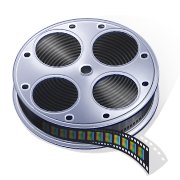 General TermsShot: continuous, unedited piece of film of any length Scene: a series of shots that together form a complete episode or unit of the narrative Storyboard: Drawn up when designing a production. Plans AV text and shows how each shot relates to sound track. (Think comic strip with directions - like a rough draft or outline for a film.) Montage: The editing together of a large number of shots with no intention of creating a continuous reality. A montage is often used to compress time, and montage shots are linked through a unified sound - either a voiceover or a piece of music. Unity:  The way all the film’s parts relate to each other and flow together.Special Effects:  A general term for various photographic    manipulations and techniques.ShotsLong Shot: Overall view from a distance of whole scene often used as an establishing shot - to set scene. Person - will show whole body. Medium or Mid Shot: Middle distance shot - can give background information while still focusing on subject. Person - usually shows waist to head. Close Up: Focuses on detail / expression / reaction. Person - shows either head or head and shoulders. Tracking shot: single continuous shot made with a camera moving along the ground Reverse shot: shot taken at a 180 degree angle from the preceding shot (reverse-shot editing is commonly used during dialogue, angle is often 120 to 160 degrees) Point of View Shot Framed from a particular character's point of view. Audience sees what character sees. Camera MovementPan: Camera moves from side to side from a stationary position Tilt: Movement up or down from a stationary position Tracking: The camera moves to follow a moving object or person Camera AnglesLow Angle Camera: shoots up at subject. Used to increase size, power, status of subject High Angle Camera: shoots down at subject. Used to increase vulnerability, powerlessness, decrease size Editing (the way shots are put together)Cut: The ending of a shot. If the cut seems inconsistent with the next shot, it is called a jump cut. Fade in or out: The image appears or disappears gradually. Often used as a division between scenes. Dissolve: One image fades in while another fades out so that for a few seconds, the two are superimposed. SoundSoundtrack: Consists of dialogue, sound effects and music. Should reveal something about the scene that visual images don't. Score: musical soundtrack Sound effects: all sounds that are neither dialogue nor music Voice-over: spoken words laid over the other tracks in sound mix to comment upon the narrative or to narrate LightingBack lighting:  lighting that comes from directly behind the subject, placing it in silhouetteSoft focus:  all objects appear soft because none are perfectly in focus; used for romantic effectSide light:  the illumination of a subject from the side to place the subject in depthSpot Light:  the illumination of a subject that uses a beam of light